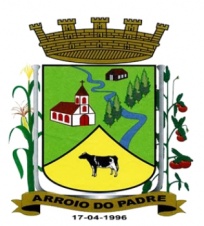 ESTADO DO RIO GRANDE DO SULMUNICÍPIO DE ARROIO DO PADREGABINETE DO PREFEITOA                                                                                                                       Mensagem 26/2016.Câmara Municipal de Vereadores                                                                                                                      Senhor Presidente                                                                                                                                                  Senhores Vereadores	Com satisfação dirijo-me a esta colenda Câmara para mais uma vez solicitar autorização para alterar o orçamento municipal do presente exercício.	Deste modo, o projeto de lei 26/2016, busca abrir Crédito Adicional Suplementar em diversas dotações todas vinculadas a Secretaria Municipal de Saúde e Desenvolvimento Social e conforme os elementos de despesa indicada.	O próprio projeto de lei 26/2016 informa a origem dos recursos que serão necessários disponibilizar para crédito proposto.	É sempre importante lembrar que as despesas advindas das contratações para as quais se destinam são de interesse público e visam por último satisfazer o atendimento a nossa população naquilo que necessita.	Assim, como foi exposto, peço o vosso apoio para que com brevidade os créditos possam ser aprovados.	Nada mais a acrescentar a presente exposição renovo votos de estimas.	Atenciosamente.	Arroio do Padre, 09 de março de 2016.Leonir Aldrighi Baschi                                                                                                                                            Prefeito MunicipalImo. Sr.                                                                                                                                                                             Roni Rutz BuchveitzPresidente da Câmara Municipal de Vereadores                                                                                                       Arroio do Padre/RS.    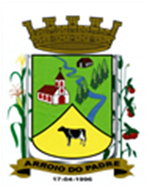 ESTADO DO RIO GRANDE DO SULMUNICÍPIO DE ARROIO DO PADREGABINETE DO PREFEITOPROJETO DE LEI Nº 26 DE 09 DE MARÇO DE 2016.Autoriza o Município de Arroio do Padre a realizar abertura de Crédito Adicional Suplementar no Orçamento Municipal de 2016.Art. 1° Fica autorizado o Município de Arroio do Padre, Poder Executivo a realizar abertura de Crédito Adicional Suplementar no Orçamento do Município para o exercício de 2016, nos seguintes programas de trabalho e respectivas categorias econômicas e conforme as quantias indicadas:05 – Secretaria de Saúde e Desenvolvimento Social03 – Fundo Municipal de Saúde – Rec. Vinculados10 – Saúde302 – Assistência Hospitalar e Ambulatorial0107 – Assistência Médica a População2.510 – Atendimento Médico na Unidade de Saúde – Rec. Vinculados3.1.90.11.00.00.00 – Vencimentos e Vantagens Fixas. R$ 10.485,61 (dez mil, quatrocentos e oitenta e cinco reais e sessenta e um centavos)Fonte de Recurso: 4011 – Incentivo a Atenção Básica3.1.90.11.00.00.00 – Vencimentos e Vantagens Fixas. R$ 5.904,77 (cinco mil, novecentos e quatro reais e setenta e sete centavos) Fonte de Recurso: 4510 – PAB Fixo05 – Secretaria de Saúde e Desenvolvimento Social03 – Fundo Municipal de Saúde – Rec. Vinculados10 – Saúde302 – Assistência Hospitalar e Ambulatorial0107 – Assistência Médica a População2.511 – Promoção da Estratégia Saúde da Família – Rec. Vinculados3.1.90.11.00.00.00 – Vencimentos e Vantagens Fixas. R$ 5.575,93 (cinco mil, quinhentos e setenta e cinco reais e noventa e três centavos)Fonte de Recurso: 4090 – Programa Saúde da Família – PSF3.1.90.11.00.00.00 – Vencimentos e Vantagens Fixas. R$ 15.838,03 (quinze mil, oitocentos e trinta e oito reais e três centavos)Fonte de Recurso: 4520 – PAB Variável – PSF3.1.90.11.00.00.00 – Vencimentos e Vantagens Fixas. R$ 35.714,81 (trinta e cinco mil, setecentos e quatorze reais e oitenta e um centavos)Fonte de Recurso: 4530 – PAB Variável – PACS05 – Secretaria de Saúde e Desenvolvimento Social03 – Fundo Municipal de Saúde – Rec. Vinculados10 – Saúde303 – Suporte Profilático e Terapêutico0107 – Assistência Médica a População2.512 – Aquisição de Medicamentos Básicos e Outros3.3.90.32.00.00.00 – Material de Distribuição Gratuita. R$ 8.737,00 (oito mil, setecentos trinta e sete reais)Fonte de Recurso: 4050 – Farmácia Básica3.3.90.32.00.00.00 – Material de Distribuição Gratuita. R$ 4.500,16 (quatro mil e quinhentos reais e dezesseis centavos)Fonte de Recurso: 4590 – Teto Financeiro – Média e Alta Complexidade3.3.90.32.00.00.00 – Material de Distribuição Gratuita. R$ 17.386,12 (dezessete mil, trezentos e oitenta e seis reais e doze centavos)Fonte de Recurso: 4770 – Farmácia Básica Fixa05 – Secretaria de Saúde e Desenvolvimento Social03 – Fundo Municipal de Saúde – Rec. Vinculados10 – Saúde305 – Vigilância Epidemiológica0107 – Assistência Médica a População2.513 – Manutenção da Vigilância Epidemiológica – Rec. Vinculados3.3.90.36.00.00.00 – Outros Serviços de Terceiros – Pessoa Física. R$ 1.732,74 (um mil, setecentos e trinta e dois reais e setenta e quatro centavos)Fonte de Recurso: 4710 – Teto Financeiro Vigilância em Saúde05 – Secretaria de Saúde e Desenvolvimento Social03 – Fundo Municipal de Saúde – Rec. Vinculados10 – Saúde304 – Vigilância Sanitária0107 – Assistência Médica a População2.514 – Manutenção da Vigilância Sanitária – Rec. Vinculados3.3.90.30.00.00.00 – Material de Consumo. R$ 10.000.00 (dez mil reais)3.3.90.36.00.00.00 – Outros Serviços de Terceiros – Pessoa Física. R$ 5.000,00 (cinco mil reais)3.3.90.39.00.00.00 – Outros Serviços de Terceiros – Pessoa Jurídica. R$ 15.000,00 (quinze mil reais)4.4.90.52.00.00.00 – Equipamentos e Material Permanente. R$ 5.336,85 (cinco mil, trezentos e trinta e seis reais e oitenta e cinco centavos)Fonte de Recurso: 4760 – PAB VisaValor total do Crédito Adicional Suplementar: R$ 141.212,02 (cento e quarenta e um mil, duzentos e doze reais e dois centavos)Art. 2° Servirão de cobertura para o Crédito Adicional Suplementar de que trata o art. 1° desta Lei, recursos provenientes do superávit financeiro apurado no exercício de 2015, nas fontes de recurso, conforme segue:Fonte de Recurso: 4011 – Incentivo a Atenção Básica, no valor de R$ 10.485,61 (dez mil, quatrocentos e oitenta e cinco reais e sessenta e um centavos);Fonte de Recurso: 4050 – Farmácia Básica, no valor de R$ 8.737,00 (oito mil, setecentos trinta e sete reais);Fonte de Recurso: 4090 – Programa Saúde da Família – PSF, no valor de R$ 5.575,93 (cinco mil, quinhentos e setenta e cinco reais e noventa e três centavos);Fonte de Recurso: 4510 – PAB Fixo, no valor de R$ 5.904,77 (cinco mil, novecentos e quatro reais e setenta e sete centavos);Fonte de Recurso: 4520 – PAB Variável – PSF, no valor de R$ 15.838,03 (quinze mil, oitocentos e trinta e oito reais e três centavos);Fonte de Recurso: 4530 – PAB Variável – PACS, no valor de R$ 35.714,81 (trinta e cinco mil, setecentos e quatorze reais e oitenta e um centavos);Fonte de Recurso: 4590 – Teto Financeiro – Média e Alta Complexidade, no valor de R$ R$ 4.500,16 (quatro mil e quinhentos reais e dezesseis centavos);Fonte de Recurso: 4710 – Teto Financeiro Vigilância em Saúde, no valor de R$ 1.732,74 (um mil, setecentos e trinta e dois reais e setenta e quatro centavos)Fonte de Recurso: 4760 – PAB Visa, no valor de R$ 35.336,85 (trinta e cinco mil, trezentos e trinta e seis reais e oitenta e cinco centavos);Fonte de Recurso: 4770 – Farmácia Básica Fixa, no valor de R$ 17.386,12 (dezessete mil, trezentos e oitenta e seis reais e doze centavos);Valor total para cobertura deste Crédito: R$ 141.212,02 (cento e quarenta e um mil, duzentos e doze reais e dois centavos)Art. 3° Esta Lei entra em vigor na data de sua publicação.Arroio do Padre, 09 de março de 2016.Visto Técnico:Loutar PriebSecretário de Administração, Planejamento,Finanças, Gestão e Tributos                                    Leonir Aldrighi BaschiPrefeito Municipal